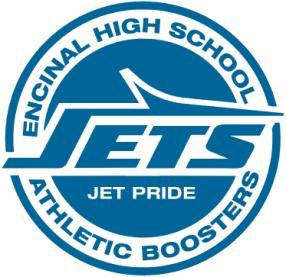      Encinal High School Athletic Boosters        Board Meeting Minutes  - Official                        August 14, 2017     6:30 pm  Pier 29 Restaurant, AlamedaAttendees:   David Skaff, Vincent San Nicolas, Diana Fong, Kris Nelson1) 	Motion Item:      Approve Minutes from July 10, 2017  Booster meeting.						 Initial Motion: Vincent San Nicolas     Second: Diana Fong        All in favor2)     	Athletic Director’s Report- None3)  	Treasurer’s Report   There is approximately  $35,000 in the boosters account.  $15,000 has been designated for fall sports to support West Alameda County Conference (WAAC ) dues and coaches. Wrote $13,000 in checks.  Membership dues are coming in via Paypal and stripe deposits and laptops will be available at  Fall Sports Night to collect membership dues from families. Goal is for all families to pay booster dues so that the team qualifies for the bonus Boosters offers,  an easy way to help teams earn more fundraising money. 4) 	Old Business  AD Petition Update-Petition was sent out to 1,076 recipients on 7/19/17 via Mailchimp.  687 did not open the email. Out of the 389 that opened the email, 83 responded to support the causeDave Skaff requested the survey to be resent out after editing summer message text .Website Update- Kris Nelson has been added as historian to the board, some photos from the 2017 Crab Feed and  2017 Sports Banquet have been added in the Photo Gallery. If anyone has any photos to contribute, please send them to Diana Fong’s email :  leefongdds@gmail.com.Website Update:  Add Vice President 2  Position open on  Boosters Website. Snack Shack Management : Diana Fong will contact Marie Long to see if she will oversee operations/manage or have a football parent trained to do so. Marie Long responded that she       will manage snack shack and her football team mom is in training to coordinate and  run snack        	shack. Board member duties and delegation of tasks- need to recruit for new membership to fill crab feed committee vacancies, Vice President 25)  	New Business Advertising Revenue:  Vincent looked into banner prices  for local businesses advertising at Encinal HS gym and football field.  Advertising sponsorship fees range from  $250-$1,000  at various high schools around the bay area.   Discussion to be continued at next meeting.Crab Feed Planning: event chair and acquisitions chair needed and list of volunteer opportunities will be presented at Sports Night.  Volunteer sign up sheets will be available.New Mail Chimp Booster database:  we’d like to include new graduate student-athletes in our database and keeping them connected to EHS Booster events, especially our scholarship winners. Diana Fong will contact Janese Powell who is in charge of EHS Alumni .Meeting adjourned by David Skaff at 7:40 PM